关于观摩2022中国(郑州)装配式建筑与绿色建筑科技产品博览会的邀请函各会员及相关单位：“2022中国（郑州）装配式建筑与绿色建筑科技产品博览会”经过精心筹备，定于2022年8月13日-15日在郑州国际会展中心隆重举行。本届博览会以“绿色智造、装配未来”为主题，旨在传播智慧低碳理念、发展智能建造，推广装配式建筑与绿色建筑建材，全面展示当前现代建筑领域的新理念、新标准、新技术、新产品。有来自省内外300余家建筑行业相关企业参展，同期将召开多场论坛及专题研讨会，邀请了数十位知名专家、学者、行业大咖现场授课，是一次难得的行业交流与合作的机会，特邀请各位建筑同仁观摩展会、聆听行业论坛，洽谈、采购、合作共赢。一、博览会组织（一）指导单位：中国建筑节能协会中国建筑业协会（二）主办单位：河南省建设科技协会河南省建筑业协会河南省装配式建筑产业发展协会河南省工程勘察设计行业协会河南省房地产业协会河南省钢结构协会（三）联合主办：中国模板脚手架协会河南省城市绿色发展协会河南省中原成品房研究中心河南省建筑防水协会河南省建科协被动式超低能耗专委会河南省被动式超低能耗建筑联盟河南省建科协门窗幕墙专业委员会河南省建科协建筑玻璃专业委员（四）协办单位：河南工程学院河南省装配式建筑标准化技术委员会河南省装配式建筑产业技术联盟（五）承办单位：河南翔宇展览服务有限公司河南点吉企业管理咨询有限公司二、博览会主要内容本届博览会邀请到了广联达科技股份有限公司河南分公司、河南省国防工业设计研究院有限公司、机械工业第六设计研究院有限公司、徐辉设计股份有限公司、郑州大学综合设计研究院有限公司、郑州市建筑设计院、郑州市交通规划勘察设计研究院、郑州市市政工程勘测设计研究院、中建中原建筑设计院有限公司、河南省朝阳建筑设计有限公司；以及北水利水电大学土木学院、钢结构工程研究院、中建七局安装公司、中建八局一公司、中建八局二公司、上海宝冶郑州分公司、北京城建集团土木工程总承包部、大东吴建设集团、北京建工集团、中水电十一局、河南二建钢结构有限公司、郑州双杰科技有限公司、安阳大正钢板仓有限公司、河南九冶钢结构有限公司、江苏欧美钢结构幕墙郑州分公司、华北水利水电大学华水智控团队、洛阳环升、河南六建、郑州工大、朗视欣创、河南德嘉丽、山东赟卓、河南富源、河南垚达新、河南金广夏、九牧股份、河北雪龙、德州海天、泰石节能、河南永泰、河南华隆、河南宏建、董氏模板、山东方圆、山东方正、玫德雅昌、中固鼎呈、五方建筑、圣戈班、深圳中凝、浙江惠风、众邦、 筑恒、瑞晶集团、河南金喜临、鹤壁理大、科洛防水、郑州赛诺、山东旭阳、杭州宝利、焦作创优、浙江占剑郑州东升等省内外318家知名企业参展，展示面积近二万平米。展示内容包括建筑设计、装配式建筑、绿色建筑建材、模板脚手架、智慧建造、超低能耗建筑、建筑防水、全装修与内装工业化、建筑玻璃门窗、屋面瓦业、地坪材料、建筑光伏等领域8000多件展品，汇聚当前建筑工业化与住宅产业化发展的高、精、尖全产业链的产品、技术与设备。博览会还邀请到了来自国内外数十位知名专家、学者、行业大咖现场授课，并分别就当前现代建筑的热点问题作主题演讲。同期将召开的论坛及活动有：第四届数字建筑、BIM 技术现代钢结构应用发展论坛、“超低能耗建筑产业助力零碳中国”——2022超低能耗建筑与碳中和高峰论坛、2022模板脚手架爬架行业发展技术论坛、“设计河南”-建筑设计论坛、建筑用无机保温材料及技术应用与产业发展论坛等系列活动。三、时间地点博览会时间：2022年8月13日-15日，共三天。论坛及活动时间：2022年8月13日至14日。（具体日程安排见附件）地点:郑州国际会展中心(郑东新区CBD商务内环路1号)四、注意事项（一）本次博览会观摩听课为公益性活动，不收任何费用。请各观摩单位和个人在8月10日前务必将报名表报组委会，以便我们做好接待服务工作。（二）特别要求为了保障每一位到场人员的健康安全，根据新冠疫情防控要求，全程正确佩戴口罩、扫码进场、提供48小时核酸阴性证明，给大家带来不便，敬请谅解。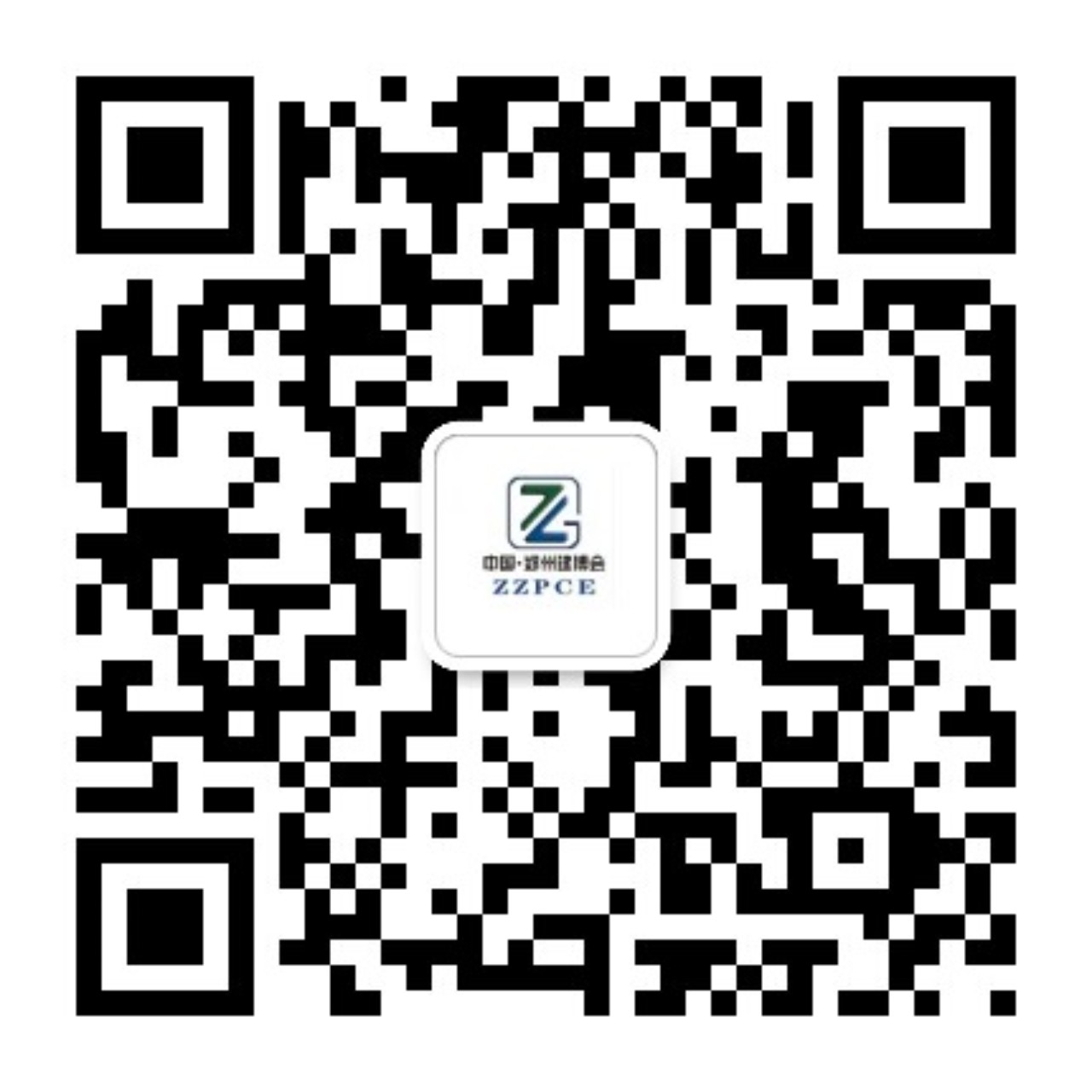 第一步：扫码关注筑博会公众号第二步：预约参观登记填写信息第三步：登记成功后凭码现场换证参观备  注：现场请走会展中心7号门进场会务联系人：殷  帅18439973748（同微信）张云娅15838287842（同微信）李  松18638122905（同微信）尚天雯15538075635（同微信）电话：0371-86118818 传真：0371-86118808邮箱：2261954878@qq.com附件：1.博览会各项会议活动一览表2.参会回执表2022年8月8日    附件12022中国（郑州）装配式建筑与绿色建筑科技产品博览会各项会议活动一览表附件2参会回执表（可复印）填写表格后手机拍照、加会务联系人微信发送或发至邮箱2261954878@qq.com日期时间内容地点8月11-12日8:30—17:30展会布展郑州国际会展中心二层ABC展馆8月13日9:00—9:30开幕仪式郑州国际会展中心2C馆论坛1厅8月13日9:30-11:30巡馆观摩郑州国际会展中心二层ABC展馆8月13日10：00-12：20第四届数字建筑、BIM 技术现代钢结构应用发展论坛郑州国际会展中心2C馆论坛1厅8月13日14：00-17：00“超低能耗建筑产业助力零碳中国”——2022超低能耗建筑与碳中和高峰论坛郑州国际会展中心2C馆论坛1厅8月13日14：00-17：00建筑用无机保温材料及技术应用与产业发展论坛郑州国际会展中心轩辕堂B厅8月14日9:30-12:002022模板脚手架爬架行业发展技术论坛郑州国际会展中心2C馆论坛1厅8月14日14:00-17:20“设计河南”-建筑设计论坛郑州国际会展中心2C馆论坛1厅8月13-15日9:00—17:00参观展会、参加论坛、现场交流、合作郑州国际会展中心二层ABC展馆及各论坛区8月15日17:00-20:00撤展郑州国际会展中心二层ABC展馆单位名称单位名称联 系 人联 系 人职  务联系电话联系电话邮  箱联系地址联系地址参会代表姓名参会代表姓名性别职务手  机手  机手  机邮  箱邮  箱为了备好您的席位，请您选择参加以下论坛及活动的请打钩为了备好您的席位，请您选择参加以下论坛及活动的请打钩为了备好您的席位，请您选择参加以下论坛及活动的请打钩为了备好您的席位，请您选择参加以下论坛及活动的请打钩为了备好您的席位，请您选择参加以下论坛及活动的请打钩为了备好您的席位，请您选择参加以下论坛及活动的请打钩为了备好您的席位，请您选择参加以下论坛及活动的请打钩为了备好您的席位，请您选择参加以下论坛及活动的请打钩为了备好您的席位，请您选择参加以下论坛及活动的请打钩时间时间内容内容内容内容内容内容打钩8月13日9:00—11:30开幕仪式、巡馆观摩开幕仪式、巡馆观摩开幕仪式、巡馆观摩开幕仪式、巡馆观摩开幕仪式、巡馆观摩开幕仪式、巡馆观摩8月13日10：00-12：20第四届数字建筑、BIM 技术现代钢结构应用发展论坛第四届数字建筑、BIM 技术现代钢结构应用发展论坛第四届数字建筑、BIM 技术现代钢结构应用发展论坛第四届数字建筑、BIM 技术现代钢结构应用发展论坛第四届数字建筑、BIM 技术现代钢结构应用发展论坛第四届数字建筑、BIM 技术现代钢结构应用发展论坛8月13日14：00-17：00“超低能耗建筑产业助力零碳中国”——2022超低能耗建筑与碳中和高峰论坛“超低能耗建筑产业助力零碳中国”——2022超低能耗建筑与碳中和高峰论坛“超低能耗建筑产业助力零碳中国”——2022超低能耗建筑与碳中和高峰论坛“超低能耗建筑产业助力零碳中国”——2022超低能耗建筑与碳中和高峰论坛“超低能耗建筑产业助力零碳中国”——2022超低能耗建筑与碳中和高峰论坛“超低能耗建筑产业助力零碳中国”——2022超低能耗建筑与碳中和高峰论坛8月13日14：00-17：00建筑用无机保温材料及技术应用与产业发展论坛建筑用无机保温材料及技术应用与产业发展论坛建筑用无机保温材料及技术应用与产业发展论坛建筑用无机保温材料及技术应用与产业发展论坛建筑用无机保温材料及技术应用与产业发展论坛建筑用无机保温材料及技术应用与产业发展论坛8月14日9:30-12:002022模板脚手架爬架行业发展技术论坛2022模板脚手架爬架行业发展技术论坛2022模板脚手架爬架行业发展技术论坛2022模板脚手架爬架行业发展技术论坛2022模板脚手架爬架行业发展技术论坛2022模板脚手架爬架行业发展技术论坛8月14日14:00-17:20“设计河南”-建筑设计论坛“设计河南”-建筑设计论坛“设计河南”-建筑设计论坛“设计河南”-建筑设计论坛“设计河南”-建筑设计论坛“设计河南”-建筑设计论坛